Daňová incidenceIncidence = …………………………………………………………… …………………………………………………………………………Zkoumání aspektů zdaňování ve vazbě na makroekonomické i mikroekonomické účinky Význam cenové elasticityRozložení daňového břemeneIncidence vybraných daní Nadměrné daňové břemenoÚloha cenové elasticity při zdaňování ……………………. – vliv na změnu vybrané veličiny způsobený změnou ceny Předpoklady modelu Cenová elasticita nabídky a poptávkyKonkurenční trh Uvalení jednotkové daněCenová elasticita nabídky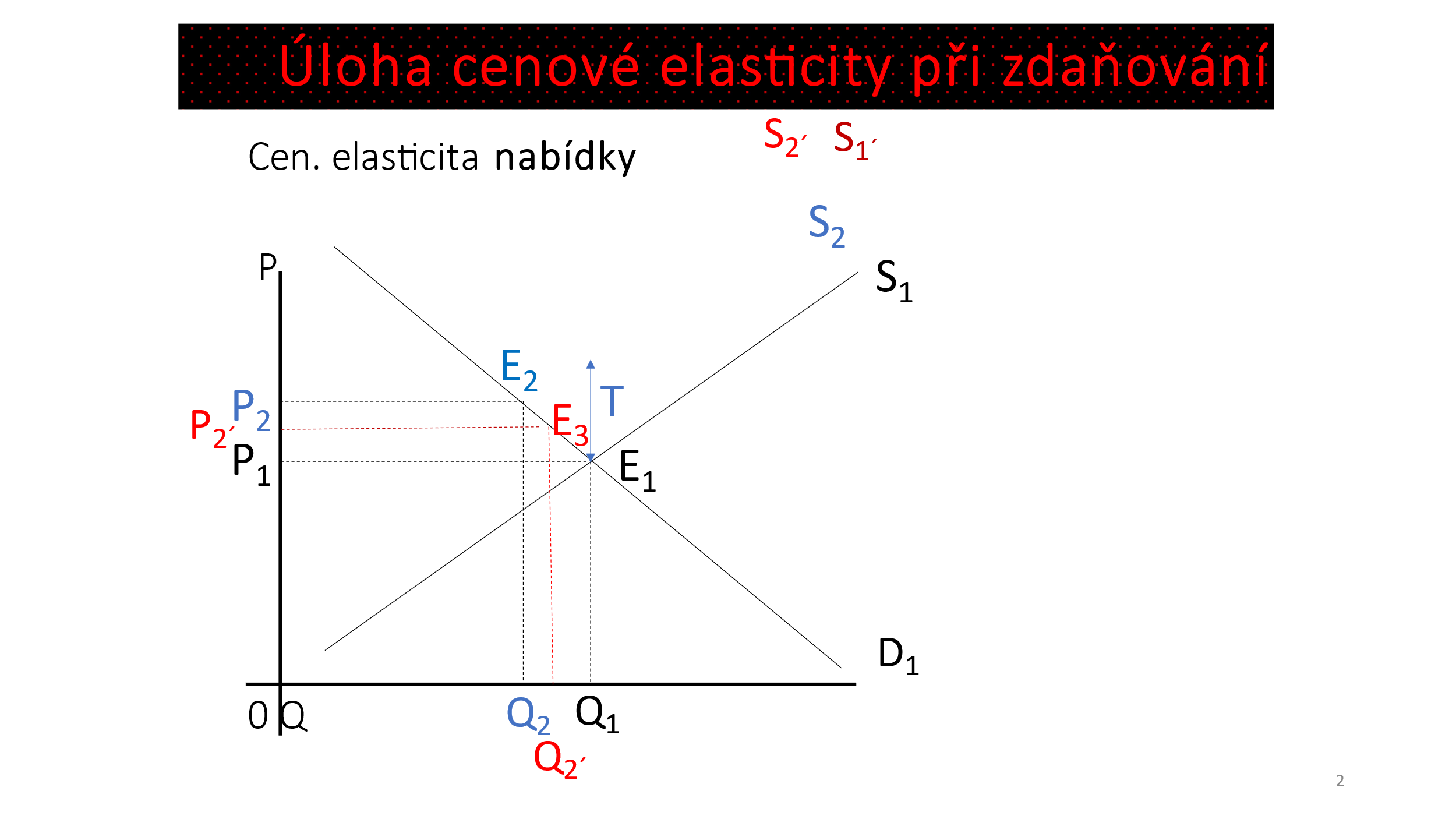 Cenová elasticita poptávky 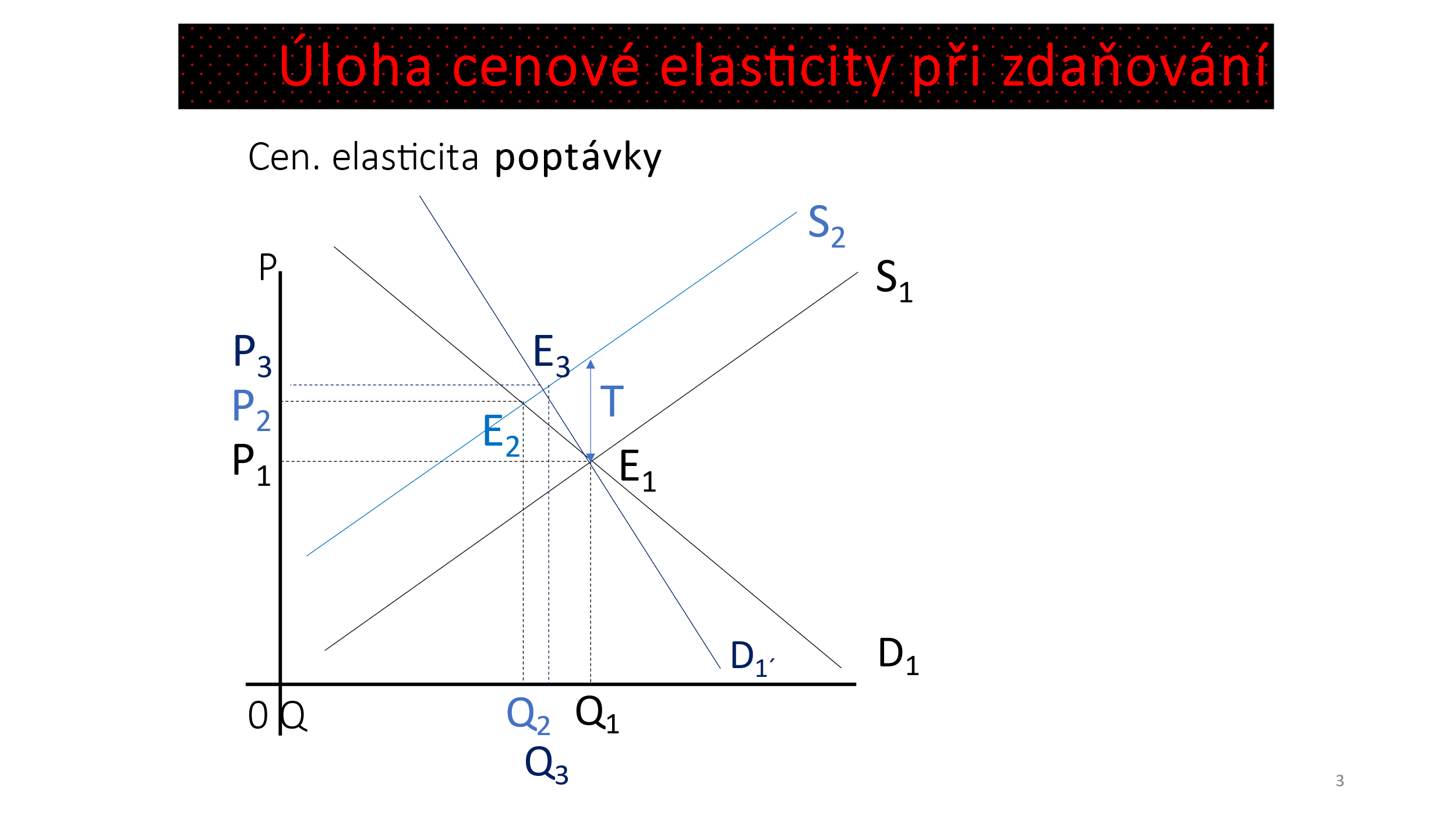 Závěr z modeluČím ……… cenová elasticita nabídky, tím ……….. růst ceny, tím ………… pokles objemu výrobků na trhu Čím ……. cenová elasticita p…………., tím ……… růst ceny, tím v…….. pokles objemu výrobků na trhu Rozložení daňového břemene Určení, kdo platí daň (kupující, prodávající)……………………………… – je jedno, na které straně trhu je daň uvalena, daňový výnos je totožný Ekvivalentní daň – shodné působení na ……………………….., výrobci a spotřebitelé se podílí na dani …. stejném poměru 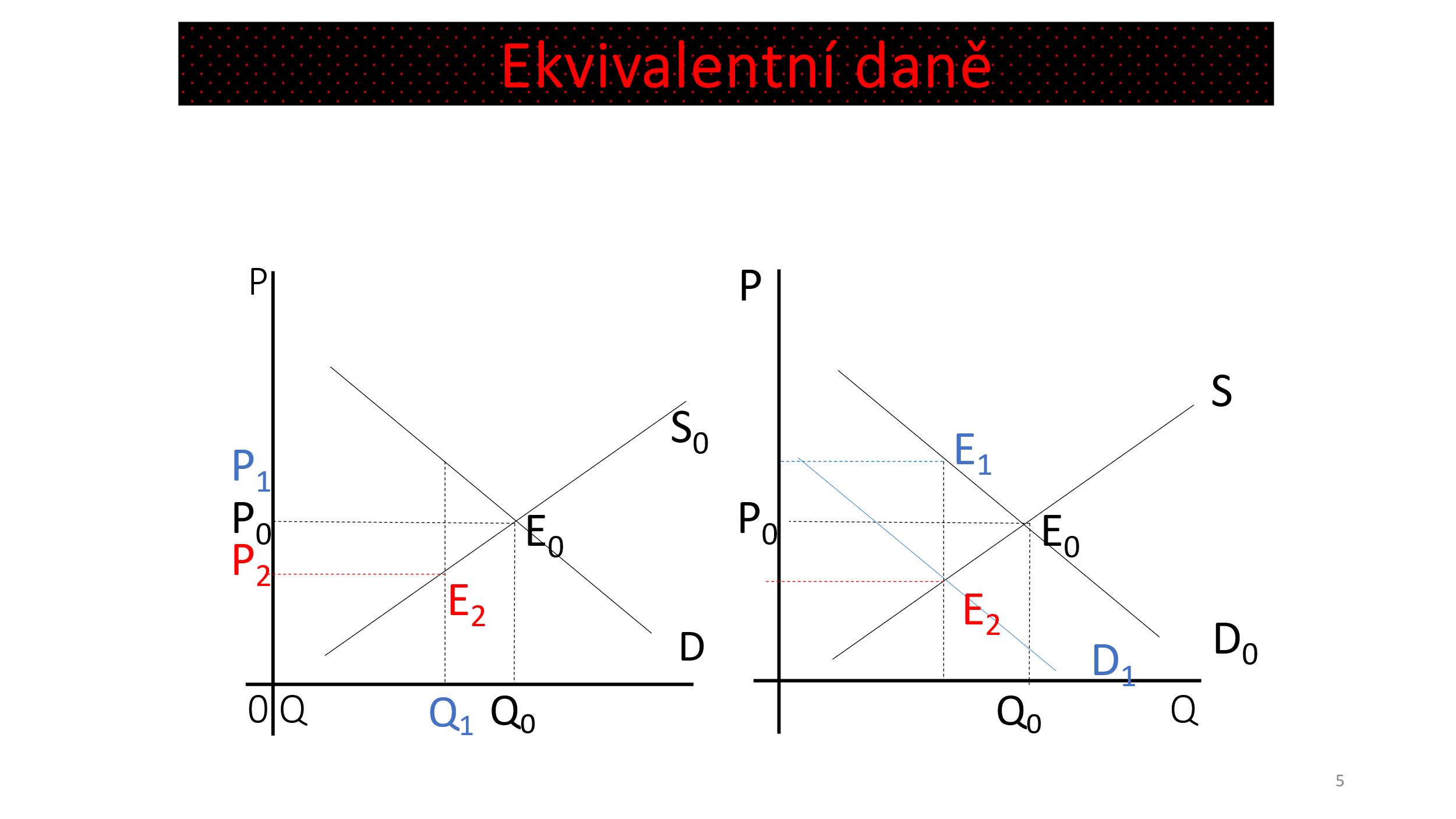 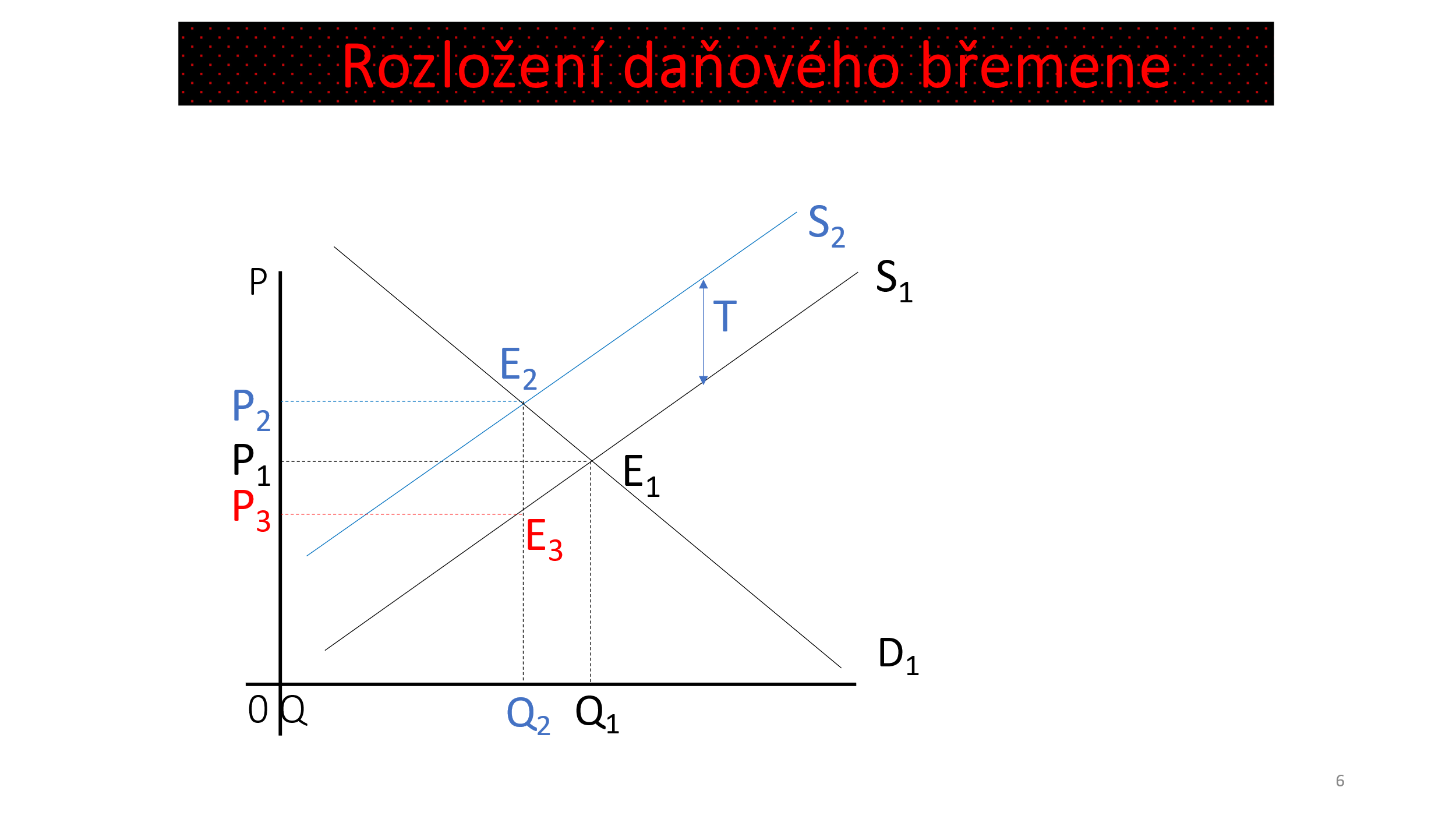 Menší cenová pružnost …………… – daňové břemeno nesou více…………………. Menší cenová pružnost …………….. – daňové břemeno nesou více …………… 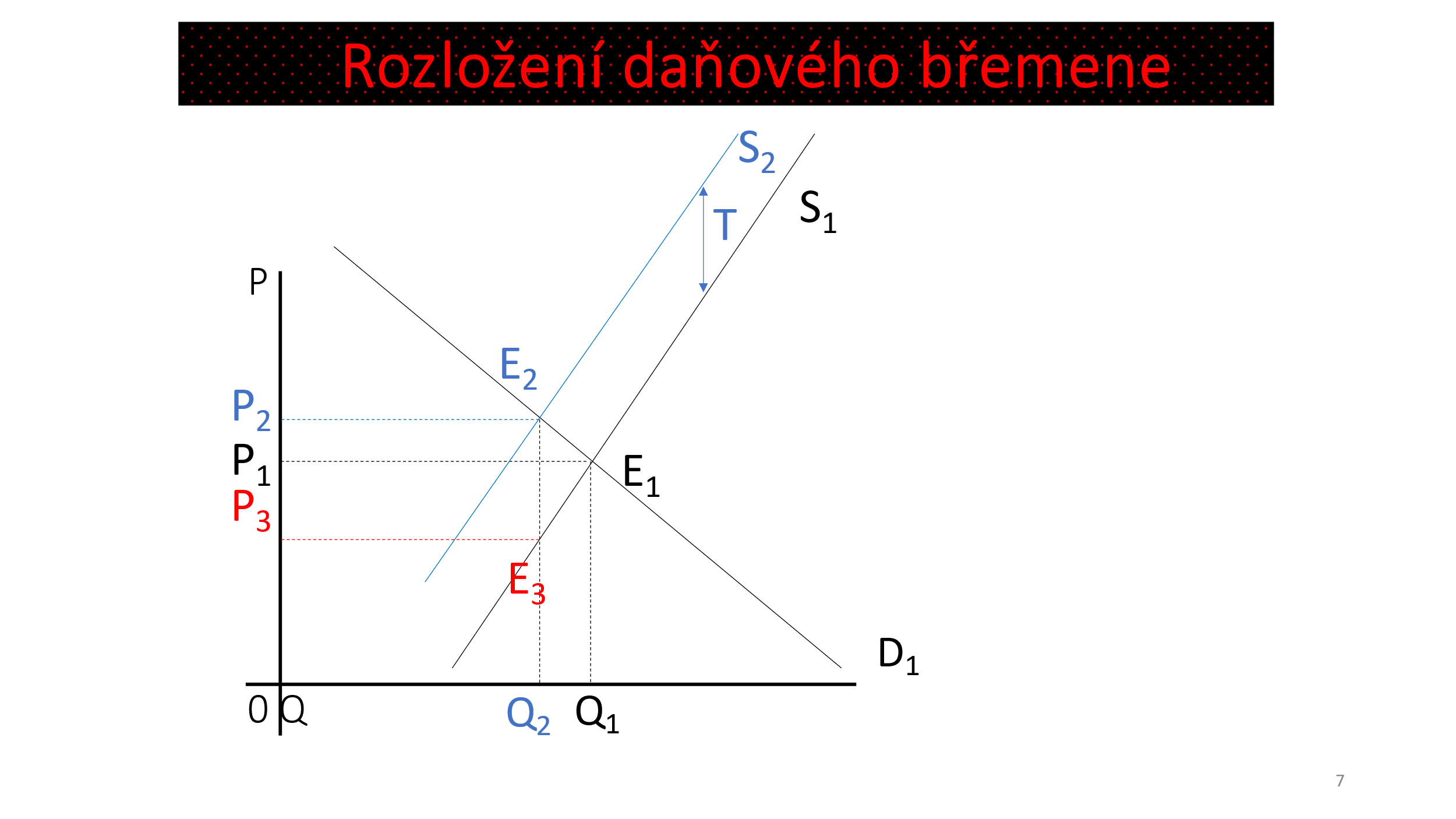 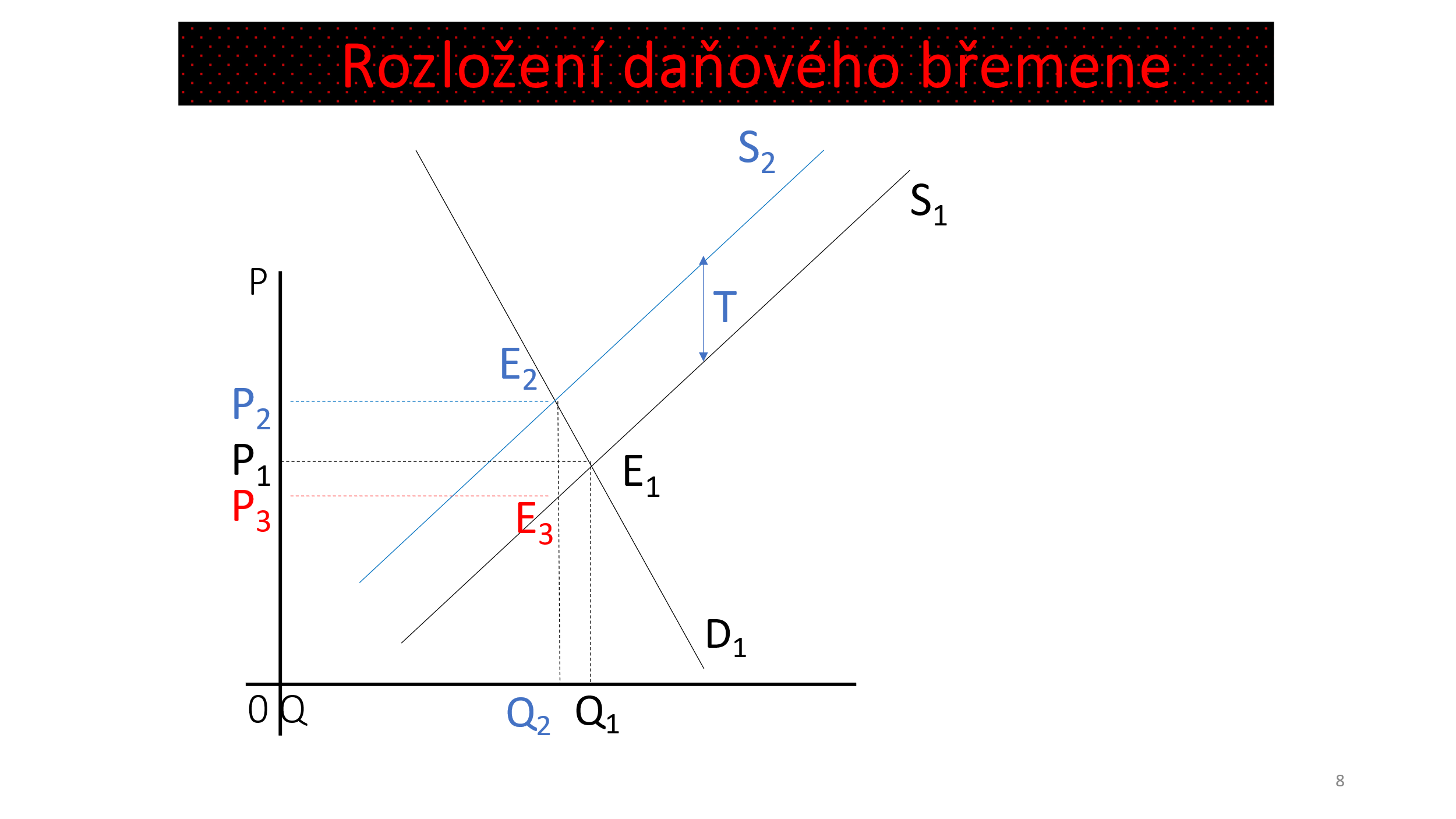 Ramseovy daně Obtížná aplikace …………………………… v praxi Vysoká zdanění nezbytného zboží a služeb  => stabilní daňový příjemIncidence daní na trhu práce………………..efekt – stimuluje k většímu pracovnímu výkonu, posílení ochoty pracovat  Substituční efekt – poplatník raději preferuje volný čas, snížení motivů k práci 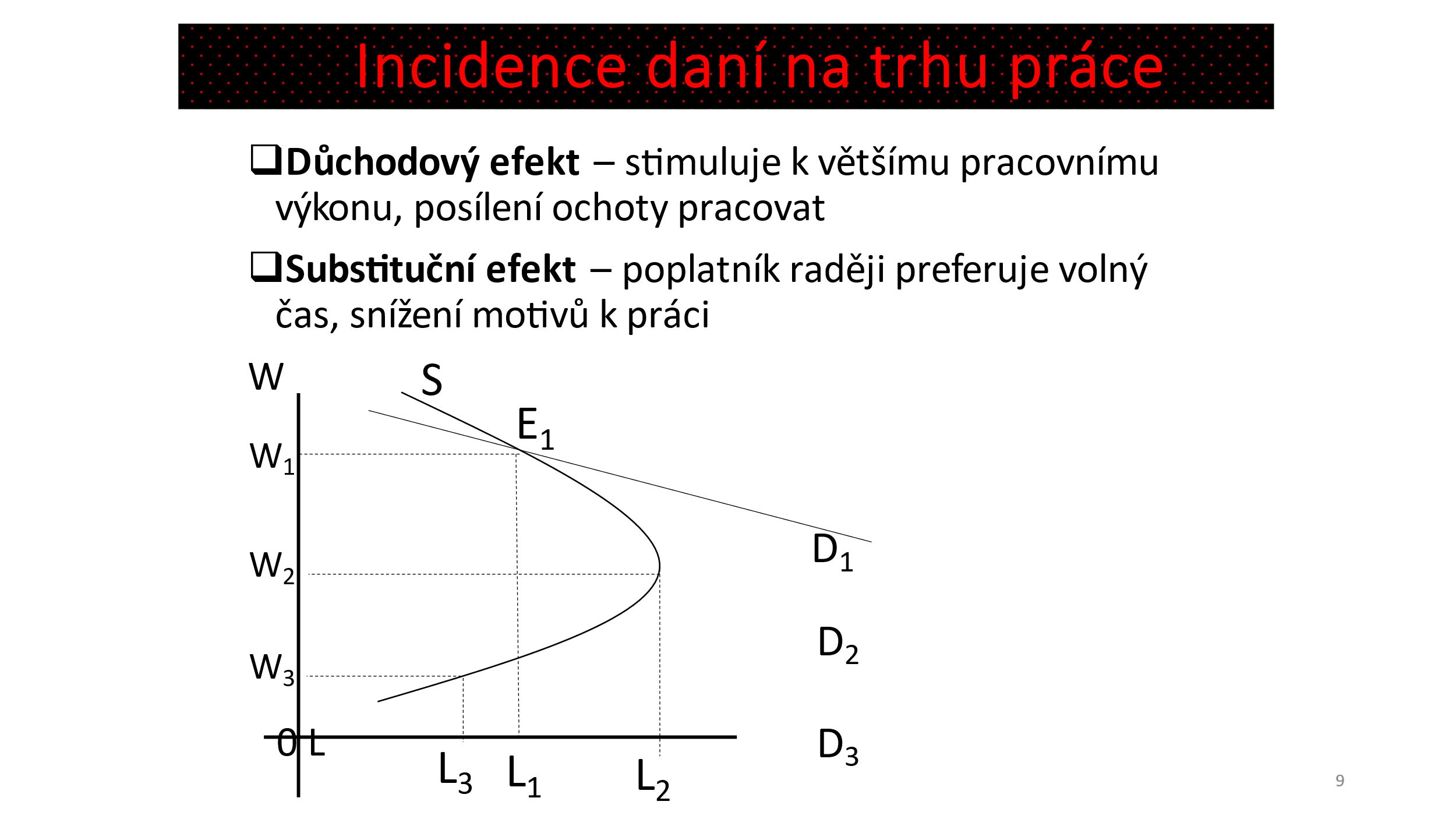 Incidence firemní daně – jednotková daň 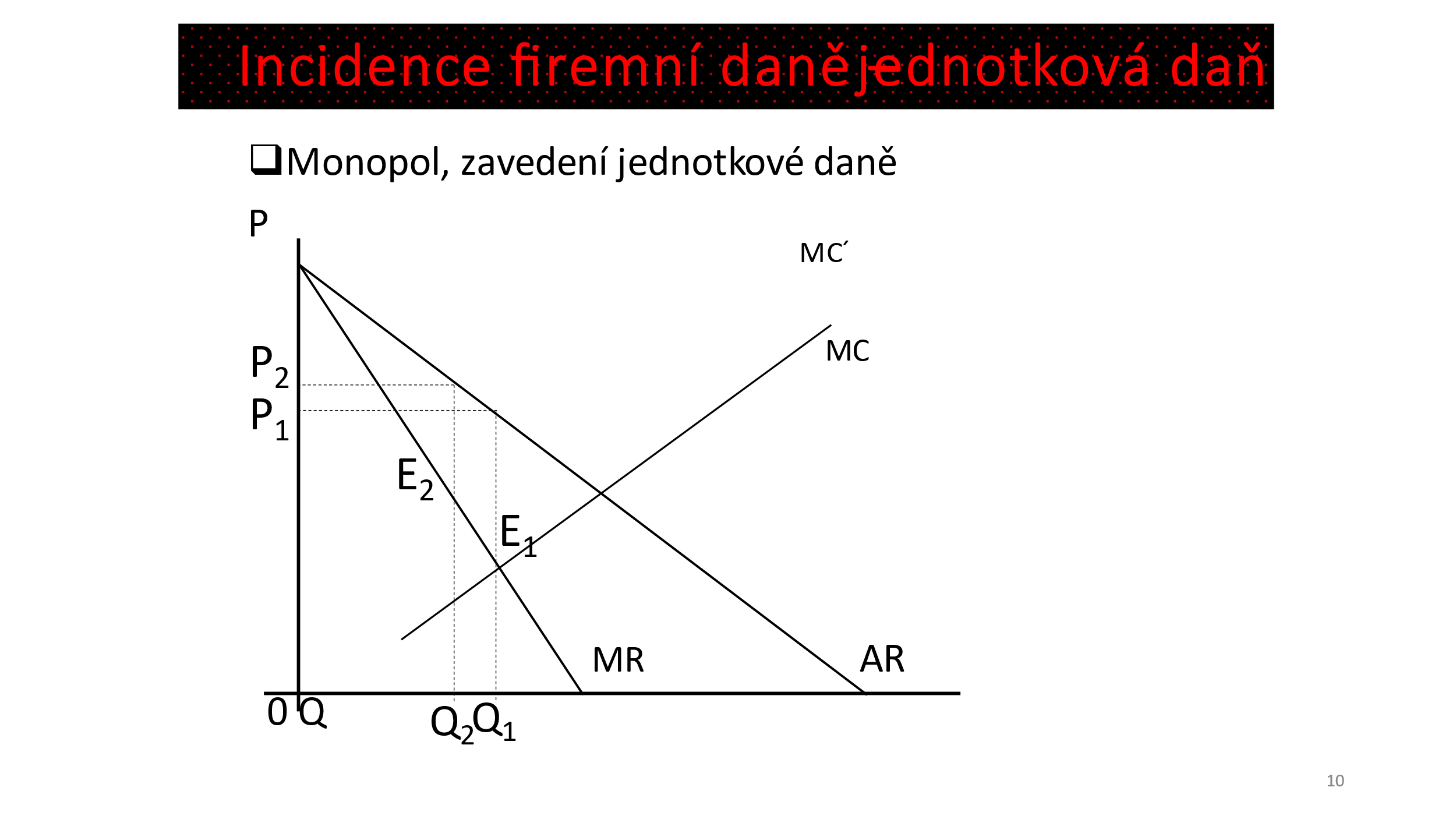 Incidence firemní daně ad valoremDaň na zisk Cíl: maximalizace zisku a maximalizace objemu prodejeStrategie ………………………… – při zdanění zachová stejný objem výroby nebo výrobu ukončí Strategie maximalizace …………….. – dosažení minimální úrovně zisku Nadměrné daňové břemeno …………………………………. účastníků trhu, která není kompenzována ziskem jiných ekonomických subjektůDochází k narušení efektivnosti trhu Vzniká další náklad výrobce a spotřebiteleNadměrné daňové břemeno = daňové břemeno – výnos státu Vliv cenové elasticity na nadměrné daňové břemeno 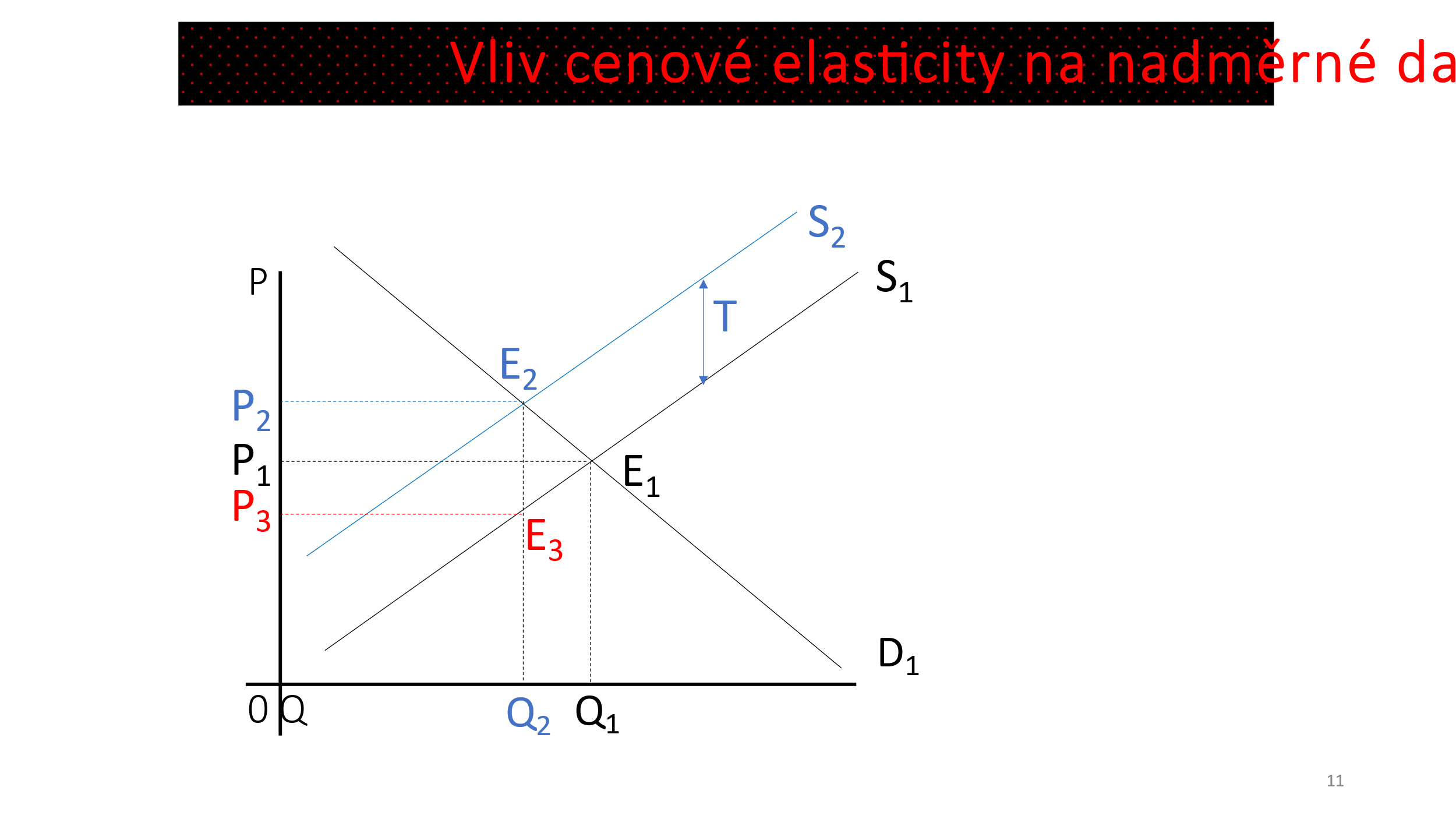 Nekonečně vysoká cenová elasticita poptávky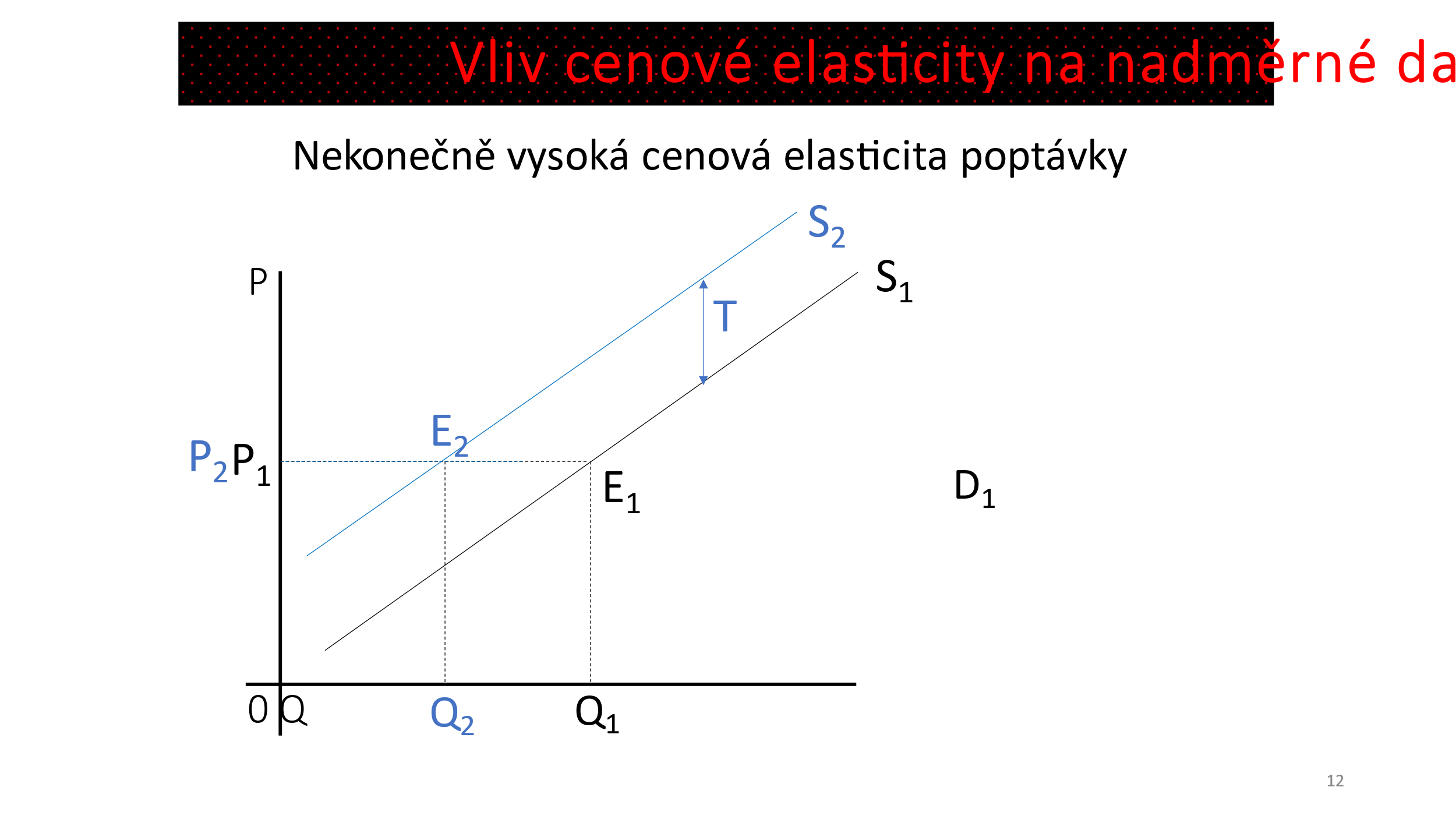 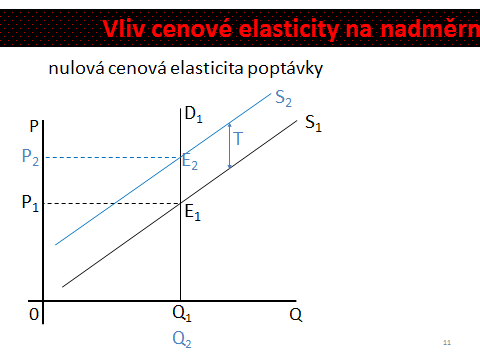 Nekonečně vysoká cenová elasticita nabídky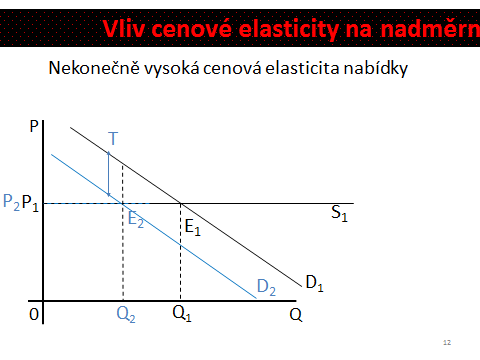 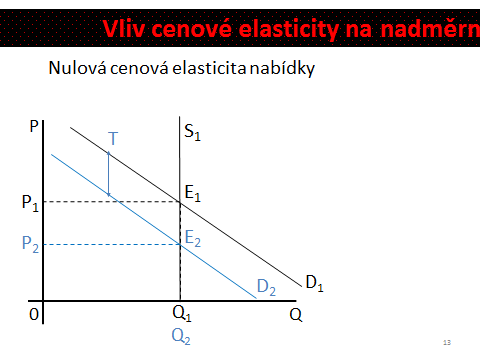 Vliv velikosti daně na nadměrné daňové břemeno 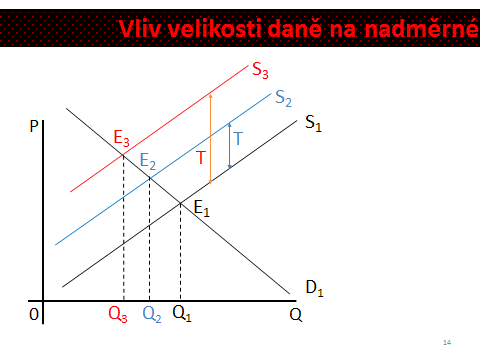 Vzniká v důsledku …………………. daní Na jeho velikost a vznik na straně výrobce nebo spotřebitele má vliv elasticita nabídky a poptávky, velikost a typ daně Analýza dopadů daní na domácnost Dopad změn daňových sazeb na přerozdělování disponibilního reálného důchodu domácností jako celku – ……………………………… Využití i pro měření globální progresivity daní Poměr potu domácností k celkovému důchodu, který domácnost získává 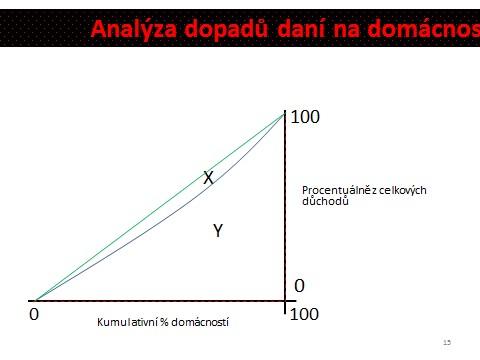 Giniho koeficient Měří míru, ve které se Lorenzova křivka odchyluje od 45° linie rovnosti kde Y je plocha pod skutečnou Lorenzovou křivkou, X zbytek plochy do situace, kdy by v ekonomice bylo dosaženo absolutně rovnoměrného rozdělení důchodů.G <0;1>0 … …………………………………………. (všechny domácnosti mají stejně) 1 .. nerovnoměrně rozdělené důchody (1 domácnost vlastní 100 % důchodu společnosti)Disponibilní důchod domácnosti Pomocí Lorenzovy křivky je možně měřit globální progresivitu daní Ukazatele ………………….progresivity Ukazatele intervalové progresivityUkazatele globální progresivity Negativní důchodová daň garantovaný důchod“ – částka, kterou musí získat každý poplatník nebo domácnost Daň platí ti, jejíž příjem přesahuje garantovaný důchod Ti, co nedosáhnou garantovaného důchodu dostávají negativní důchodovou daň T = 	T je transferová platba	G velikost garantovaného důchodu 	Y dosažené příjmy za zdaňovací období 	tn .. Sazba negativní důchodové daně YT = 	YT celkový důchod poplatníka 	Y původní důchod poplatníka 	T transferová platba Princip negativní důchodové daně 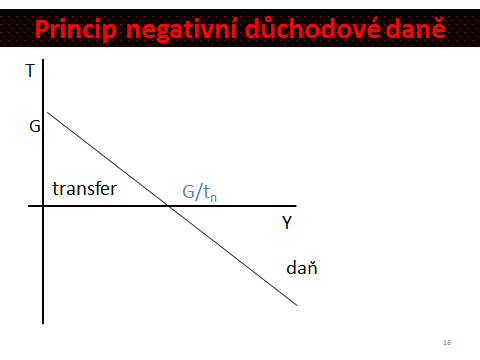 Příklad 1 – Negativní důchodová daň Předpokládejte garantovaný důchod (G) ve výši 2 000. Sazba negativní důchodové daně je 50 % (tn). Celkový důchod poplatníka YT je 4 500 Kč. Vypočítejte hodnotu vlastního důchodu Y pro daného poplatníka. Daň z hazardních herPředmět daně a právní úprava Předmět daně: provozování hazardní hry na území České republiky (na základě povolení nebo dle zákona upravující hazardní hry)Právní úprava: zákon č. 187/2016 Sb., …………………………………………………………………… - hra, sázka nebo los, do nichž sázející vloží sázku, jejíž návratnost se nezaručuje a v nichž o výhře nebo prohře rozhoduje zcela nebo zčásti náhoda nebo neznámá okolnost……………………………….Provozovatel loterie nebo jiné podobné hryDaň z hazardních her se skládá: daň z l………………, daň z kursových sázek, daň z bing, daň z technických her, daň z živých her, daň z tombol,daň z turnajů malého rozsahu.Základ je rozdělen na 8 dílčích základůPrincip …………, částka o kterou úhrn přijatých a nevrácených vkladů (IN) převyšuje úhrn vyplacených výher (OUT). Ve světě obvyklý i princip IN, tedy pouze vklady. Vklad - jakékoliv plnění opravňující k účasti na hazardní hře, zejména sázka a další plnění stanovené provozovatelem, opravňující k účasti na hazardní hře. Sázka - sázejícím dobrovolně určené nevratné plnění, které bude porovnáváno s výsledkem hazardní hry. V případě her, kdy čeští hráči hrají proti cizím hráčům se použije složitější vzorec, odpovídající trojčlence: z celosvětového IN-OUT do českého základu daně vstoupí pouze ta část, která poměrně odpovídá českému IN (úhrn přijatých a nevrácených vkladů), dílčí základ daně je konstruován jako kladný rozdíl mezi celkovým množstvím přijatých a nevrácených vkladů a celkovým množstvím vyplacených výher………………………………………Součet dílčích základů daně (celkem 8 dle typu her) – tvoří částku, o kterou úhrn přijatých vkladů převyšuje součet úhrnu vyplacených výher a úhrnu vrácených vkladů (princip IN-OUT)Celkový základ daně se zaokrouhluje na celé 100 Kč nahoruSazba daně….. % sazba pro dílčí daň z kurzových sázek, totalizátorových her, tombol a turnajů malého rozsahu, ….. % sazba pro dílčí daň z loterií, bing a živých her, ….. % sazba pro technické hryZdaňovací období a daňové přiznáníZdaňovací období: ……………………………………Daňová přiznání se podává elektronicky, do ….. dnů po skončení zdaňovacího období Daň se nevyměřuje rozhodnutím správce daně (platebním výměrem), ale uplatní se fikce vyměření přímo podáním daňového přiznání. Pokud se přiznání nepodá, uplatní se fikce, že bylo podáno a tvrdila se v něm daň ve výši 0 Kč. Výhry z hazardu a jejich zdaněníse daní podle zákona o dani z příjmů fyzických osob (586/1992 Sb.), Výhry z loterie a tomboly jsou od daně z příjmů osvobozeny, pokud výše výhry nepřesahuje ………………… Kč. V tomto případě je rozhodná výše konkrétní výhry, jednotlivé výhry v rámci jednoho zdaňovacího období se u fyzické osoby nesčítají.U ostatních výher z hazardních her je nutné u jednotlivého druhu hazardní hry zkoumat, zda rozdíl mezi úhrnem výher z daného druhu hazardní hry a úhrnem vkladů za zdaňovací období přesáhl 1 000 000 Kč.loterie a tomboly, kursové sázky a totalizátorové hry, technické hry, živé hry s výjimkou turnaje živé hry, turnaje živé hry a turnaje malého rozsahu, jiné hazardní hry mimo výše uvedenévýhry z her jako je Sportka společnosti ……… nebo Eurojackpot do …………… Kč včetně jsou od daně osvobozeny, počítá se přitom hrubá výše výhry nesnížená o vklad do hry ani žádné další výdaje, jednorázové výhry nad 1 000 000 Kč, podléhají …………………….., srážková daň funguje tak, že ji strhne přímo provozovatel hry a odvede ji za výherce,výhry z pokeru a ostatních hazardních her jsou zdaňovány jako ostatní příjem se sazbou 15 %, na rozdíl od loterií u sázek a ostatních hazardních her daň nestrhne provozovatel hry, ale musí ji výherce zaplatit sám v rámci daňového přiznání, pokud základ daně u daného druhu příjmu nepřesáhne 1 000 000 Kč, je příjem z tohoto druhu hry od daně osvobozen a nemusí se ani uvádět do daňového přiznání,